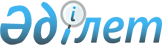 О признании утратившими силу некоторых постановлений акимата Акмолинской областиПостановление акимата Акмолинской области от 23 октября 2015 года № А-11/494

      В соответствии с Законом Республики Казахстан от 23 января 2001 года «О местном государственном управлении и самоуправлении в Республике Казахстан» акимат Акмолинской области ПОСТАНОВЛЯЕТ:



      1. Признать утратившими силу постановления акимата Акмолинской области согласно приложению к настоящему постановлению.



      2. Настоящее постановление акимата Акмолинской области вводится в действие со дня подписания.      Аким области                               С.Кулагин

Приложение      

к постановлению акимата

Акмолинской области  

от 23.10.2015 года  

№ А-11/494       

Перечень постановлений акимата Акмолинской области, признанных утратившими силу

      1. Постановление акимата Акмолинской области «О закреплении за пользователями рыбохозяйственных водоемов (участков) для осуществления промыслового рыболовства» от 2 августа 2006 года № A-7/261, за исключением пункта 1 и приложения (зарегистрировано в Реестре государственной регистрации нормативных правовых актов № 3194, опубликовано 15 августа 2006 года в газетах «Арқа ажары» и «Акмолинская правда»).



      2. Постановление акимата Акмолинской области «О закреплении за пользователями рыбохозяйственных водоемов (участков) для осуществления промыслового рыболовства» от 9 ноября 2006 года № А-10/387, за исключением пункта 1 и приложения (зарегистрировано в Реестре государственной регистрации нормативных правовых актов № 3201, опубликовано 25 ноября 2006 года в газетах «Арқа ажары» и «Акмолинская правда»).



      3. Постановление акимата Акмолинской области «Об утверждении регламента государственной услуги в хлопковой отрасли» от 12 марта 2014 года № А-3/80 (зарегистрировано в Реестре государственной регистрации нормативных правовых актов № 4109, опубликовано 29 мая 2014 года в газетах «Арқа ажары» и «Акмолинская правда»).



      4. Постановление акимата Акмолинской области «Об утверждении регламента государственной услуги «Выдача лицензии, переоформление, выдача дубликатов лицензии на медицинскую деятельность» от 20 марта 2014 года № А-3/99 (зарегистрировано в Реестре государственной регистрации нормативных правовых актов № 4137, опубликовано 29 мая 2014 года информационно-правовой системе «Әділет»).



      5. Постановление акимата Акмолинской области «Об утверждении регламентов государственных услуг, оказываемых в сфере поддержки предпринимательской деятельности» от 2 июня 2014 года № А-5/227 (зарегистрировано в Реестре государственной регистрации нормативных правовых актов № 4266, опубликовано 24 июля 2014 года в газетах «Арқа ажары» и «Акмолинская правда»).
					© 2012. РГП на ПХВ «Институт законодательства и правовой информации Республики Казахстан» Министерства юстиции Республики Казахстан
				